Karlsruher Institut für Technologie (KIT)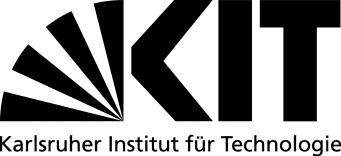 KIT-Fakultät für Chemie und BiowissenschaftenAntrag auf Anerkennung einer Prüfungs- bzw. Studienleistung(zur Weiterleitung an den Prüfungsausschuss, auch nach negativer Stellungnahme)Am KIT erbrachte Prüfungs- bzw. Studienleistung Studiengang, in dem Leistung erbracht wurde: Modultitel:Teilleistungstitel: Teilleistungskennung in CAS: Note:LP/ECTS: Bemerkungen:Als Nachweis über die Studien-/Prüfungsleistung ist eine Kopie des Zeugnisses/Transcript of Records und einAuszug aus dem Modulhandbuch beigefügt.Antragsteller: Name, Vorname:  	Begutachtung zur Äquivalenzfeststellung für folgende studienplanmäßige Leistung:Studiengang,für den Anerkennung der Leistung beantrag wird: Modultitel:Teilleistungstitel: Teilleistungskennung in CAS: Note:LP/ECTS:Bemerkungen:2Studiengang:Studiengang:Chemie / Chemische BiologieChemie / Chemische BiologieChemie / Chemische BiologieChemie / Chemische BiologieChemie / Chemische BiologieChemie / Chemische BiologieChemie / Chemische BiologieChemie / Chemische BiologieChemie / Chemische BiologieChemie / Chemische BiologieAbschluss: (bitte ankreuzen)Abschluss: (bitte ankreuzen)Abschluss: (bitte ankreuzen)Abschluss: (bitte ankreuzen)BachelorBachelorMasterMasterDiplomAnerkennung: (bitte ankreuzen)Anerkennung: (bitte ankreuzen)Anerkennung: (bitte ankreuzen)Anerkennung: (bitte ankreuzen)Anerkennung: (bitte ankreuzen)Anerkennung: (bitte ankreuzen)Anerkennung: (bitte ankreuzen)Anerkennung: (bitte ankreuzen)Anerkennung: (bitte ankreuzen)Anerkennung: (bitte ankreuzen)Anerkennung: (bitte ankreuzen)Anerkennung: (bitte ankreuzen)dient zur Bewerbung und Einstufung in ein höheres Fachsemester.dient zur Bewerbung und Einstufung in ein höheres Fachsemester.dient zur Bewerbung und Einstufung in ein höheres Fachsemester.dient zur Bewerbung und Einstufung in ein höheres Fachsemester.dient zur Bewerbung und Einstufung in ein höheres Fachsemester.dient zur Bewerbung und Einstufung in ein höheres Fachsemester.dient zur Bewerbung und Einstufung in ein höheres Fachsemester.dient zur Bewerbung und Einstufung in ein höheres Fachsemester.dient zur Bewerbung und Einstufung in ein höheres Fachsemester.dient zur Bewerbung und Einstufung in ein höheres Fachsemester.dient zur Bewerbung und Einstufung in ein höheres Fachsemester.nach Immatrikulation für Leistungen aus einem vorangegangenen Studiengang.nach Immatrikulation für Leistungen aus einem vorangegangenen Studiengang.nach Immatrikulation für Leistungen aus einem vorangegangenen Studiengang.nach Immatrikulation für Leistungen aus einem vorangegangenen Studiengang.nach Immatrikulation für Leistungen aus einem vorangegangenen Studiengang.nach Immatrikulation für Leistungen aus einem vorangegangenen Studiengang.nach Immatrikulation für Leistungen aus einem vorangegangenen Studiengang.nach Immatrikulation für Leistungen aus einem vorangegangenen Studiengang.nach Immatrikulation für Leistungen aus einem vorangegangenen Studiengang.nach Immatrikulation für Leistungen aus einem vorangegangenen Studiengang.nach Immatrikulation für Leistungen aus einem vorangegangenen Studiengang.nach Immatrikulation für Leistungen aus einem Zeitstudium im Ausland.nach Immatrikulation für Leistungen aus einem Zeitstudium im Ausland.nach Immatrikulation für Leistungen aus einem Zeitstudium im Ausland.nach Immatrikulation für Leistungen aus einem Zeitstudium im Ausland.nach Immatrikulation für Leistungen aus einem Zeitstudium im Ausland.nach Immatrikulation für Leistungen aus einem Zeitstudium im Ausland.nach Immatrikulation für Leistungen aus einem Zeitstudium im Ausland.nach Immatrikulation für Leistungen aus einem Zeitstudium im Ausland.nach Immatrikulation für Leistungen aus einem Zeitstudium im Ausland.nach Immatrikulation für Leistungen aus einem Zeitstudium im Ausland.nach Immatrikulation für Leistungen aus einem Zeitstudium im Ausland.Antragsteller/in:Antragsteller/in:Antragsteller/in:Antragsteller/in:Antragsteller/in:Antragsteller/in:Antragsteller/in:Antragsteller/in:Antragsteller/in:Antragsteller/in:Antragsteller/in:Antragsteller/in:Nachname:Nachname:Nachname:E-Mail:E-Mail:E-Mail:Vorname:Vorname:Vorname:Matrikelnummer:Matrikelnummer:Matrikelnummer:Geburtsdatum:Geburtsdatum:Geburtsdatum:Fachsemester:Fachsemester:Fachsemester:Geburtsort:Geburtsort:Geburtsort:SPO-Version:SPO-Version:SPO-Version:Externe Prüfungs- bzw. Studienleistung(für die hiesige Prüfungsleistung können ggf. mehrere externe Leistungen zugrunde gelegt werden)Externe Prüfungs- bzw. Studienleistung(für die hiesige Prüfungsleistung können ggf. mehrere externe Leistungen zugrunde gelegt werden)Externe Prüfungs- bzw. Studienleistung(für die hiesige Prüfungsleistung können ggf. mehrere externe Leistungen zugrunde gelegt werden)Externe Prüfungs- bzw. Studienleistung(für die hiesige Prüfungsleistung können ggf. mehrere externe Leistungen zugrunde gelegt werden)Externe Prüfungs- bzw. Studienleistung(für die hiesige Prüfungsleistung können ggf. mehrere externe Leistungen zugrunde gelegt werden)Hochschule:Hochschule:Land:Land:Land:Studiengang:Studiengang:Studiengang:Leistung 1:LP/ECTS:Leistung 2:LP/ECTS:Leistung 3:LP/ECTS:Leistung 4:LP/ECTS:Als Nachweis über die externe Leistung ist eine Kopie des Zeugnisses/Transcript of Records und ein Auszug aus dem Modulhandbuch beigefügt.Als Nachweis über die externe Leistung ist eine Kopie des Zeugnisses/Transcript of Records und ein Auszug aus dem Modulhandbuch beigefügt.Als Nachweis über die externe Leistung ist eine Kopie des Zeugnisses/Transcript of Records und ein Auszug aus dem Modulhandbuch beigefügt.Als Nachweis über die externe Leistung ist eine Kopie des Zeugnisses/Transcript of Records und ein Auszug aus dem Modulhandbuch beigefügt.Als Nachweis über die externe Leistung ist eine Kopie des Zeugnisses/Transcript of Records und ein Auszug aus dem Modulhandbuch beigefügt.Datum:Unterschrift:Fachvertreter/in bzw. Prüfer/in (Nachname, Vorname):Fachvertreter/in bzw. Prüfer/in (Nachname, Vorname):Fachvertreter/in bzw. Prüfer/in (Nachname, Vorname):Fachvertreter/in bzw. Prüfer/in (Nachname, Vorname):Stellungnahme des/der Prüfers/-in:Die Identität des/der Leistungserbringers/-in und des/der Antragstellers/-in stimmen – soweit feststellbar –überein. Aufgrund der vorgelegten Originalnachweise (bitte ankreuzen)Stellungnahme des/der Prüfers/-in:Die Identität des/der Leistungserbringers/-in und des/der Antragstellers/-in stimmen – soweit feststellbar –überein. Aufgrund der vorgelegten Originalnachweise (bitte ankreuzen)Stellungnahme des/der Prüfers/-in:Die Identität des/der Leistungserbringers/-in und des/der Antragstellers/-in stimmen – soweit feststellbar –überein. Aufgrund der vorgelegten Originalnachweise (bitte ankreuzen)Stellungnahme des/der Prüfers/-in:Die Identität des/der Leistungserbringers/-in und des/der Antragstellers/-in stimmen – soweit feststellbar –überein. Aufgrund der vorgelegten Originalnachweise (bitte ankreuzen)empfehle ich die Anerkennung der Studienleistung als bestandenempfehle ich die Anerkennung der Studienleistung als bestandenempfehle ich die Anerkennung der Studienleistung als bestandenempfehle ich die Anerkennung der Prüfungsleistung mit der Note  	.empfehle ich die Anerkennung der Prüfungsleistung mit der Note  	.empfehle ich die Anerkennung der Prüfungsleistung mit der Note  	.konnte keine Gleichwertigkeit festgestellt werden.konnte keine Gleichwertigkeit festgestellt werden.konnte keine Gleichwertigkeit festgestellt werden.Datum:Datum:Unterschrift Prüfer/in:Institutsstempel:Institutsstempel:i.A. des Prüfungsausschussesi.A. des Prüfungsausschussesi.A. des PrüfungsausschussesVorsitzender des Prüfungsausschusses (Name, Vorname):Vorsitzender des Prüfungsausschusses (Name, Vorname):Vorsitzender des Prüfungsausschusses (Name, Vorname):Datum:Unterschrift:Institutsstempel:Institutsstempel:Wichtiger Hinweis des Prüfungsausschusses:Anerkennungen von Studienleistungen aus einem vorangegangenen Studium oder Vergleichbarem müssen spätestens innerhalb des 1. Semesters nach Immatrikulation in den relevanten Studiengang betrieben werden. Danach vorgelegte Anerkennungsanträge werden nicht mehr angenommen (siehe Rahmen-Studien- und Prüfungsordnung §19, 2 der Bachelorstudiengänge bzw. §18, 2 der Masterstudiengänge).Wichtiger Hinweis des Prüfungsausschusses:Anerkennungen von Studienleistungen aus einem vorangegangenen Studium oder Vergleichbarem müssen spätestens innerhalb des 1. Semesters nach Immatrikulation in den relevanten Studiengang betrieben werden. Danach vorgelegte Anerkennungsanträge werden nicht mehr angenommen (siehe Rahmen-Studien- und Prüfungsordnung §19, 2 der Bachelorstudiengänge bzw. §18, 2 der Masterstudiengänge).Wichtiger Hinweis des Prüfungsausschusses:Anerkennungen von Studienleistungen aus einem vorangegangenen Studium oder Vergleichbarem müssen spätestens innerhalb des 1. Semesters nach Immatrikulation in den relevanten Studiengang betrieben werden. Danach vorgelegte Anerkennungsanträge werden nicht mehr angenommen (siehe Rahmen-Studien- und Prüfungsordnung §19, 2 der Bachelorstudiengänge bzw. §18, 2 der Masterstudiengänge).